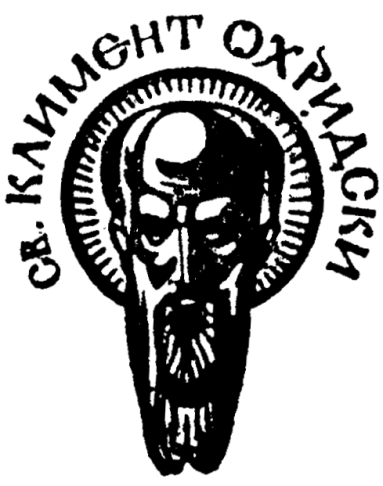 Софийски университет
„Св. Климент Охридски“Философски факултетУтвърдил: ………………………..[Декан]Дата:………………………..Специалност: ФилософияМагистърска програма: ФилософияУЧЕБНА ПРОГРАМАФилософия на Новото време
Преподавател: гл. ас. д-р Лидия КондоваАнотация, изисквания и резултатиУчебно съдържание План на семинарните занятияПовтаря учебното съдържание и е описан в хорариума по-нагоре.Конспект за изпитПовтаря учебното съдържание.БиблиографияФр. Бейкън. Нов ОрганонР. Декарт. Размишления върху първата философияДж. Лок. Опити върху човешкия разумДж. Бъркли. Три диалога между Хилас и Филонус...Д. Хюм. Изследване върху човешкия разумИ. Кант. Критика на чистия разумГ. В. Фр. Хегел. Феноменология на духаЛ. Фойербах. Необходимост от реформа на философиятаК. Маркс. Икономически и философски ръкописи от 1844 г.С. Киркегор. In Vino VeritasФр. Ницше. Отвъд доброто и злотоДопълнителна литература:Г. В. Фр. Хегел, История на философията, т. 3, НИ, София, 1982Б. Ръсел, История на Западната философия, т. 3, ИК „Христо Ботев”, София, 1996Е. Корет, Х. Шьондорф, Философия на ХVІІ и ХVІІІ в., ЛиК, София, 2001Е. Якоби, 50 класици философи, Просвета, София, 2003Е. Панова, Основни проблеми във философията от Бейкън до Маркс, София, НИ, София, 1968 (1974, 1987)Д. Денков, Въведение във философията, УИ „Св. Климент Охридски”, София, 2016Дата:	04. 10. 2019				Изготвил: гл. ас. д-р Лидия КондоваФФФ2701ФФФЗ005Учебна заетостФормаХорариумАудиторна заетостЛекции30Аудиторна заетостСеминари и практически упражнения0Обща аудиторна заетостОбща аудиторна заетост60Извънаудиторна заетостРеферат0Извънаудиторна заетостДоклад/Презентация20Извънаудиторна заетостСамостоятелна работа в библиотека или с ресурси40Обща извънаудиторна заетостОбща извънаудиторна заетост60ОБЩА ЗАЕТОСТ (аудиторна и извънаудиторна)ОБЩА ЗАЕТОСТ (аудиторна и извънаудиторна)120Кредити аудиторна заетостКредити аудиторна заетост2,5Кредити извънаудиторна заетостКредити извънаудиторна заетост2,5ОБЩО ЕКСТОБЩО ЕКСТ5№Формиране на оценката по дисциплината% от оценкатаДоклад върху избран текст от учебната програма20 %Участие в тематични дискусии по време на семинарите20 %Курсова работа60 %Анотация на учебната дисциплина:Курсът е историко-философски. Той ориентира студентите в основните направления на новоевропейската философия (XVI-XIX в.) и ги запознава с класическите системи на мислене, представени в делото на ключови философи.Предварителни изисквания:нямаОчаквани резултати:Овладяване на знания за новоевропейската философия. Създаване на умения за ползване на основни историко-философски техники за рефериране, анализ и съпоставяне на основополагащи произведения. Създаване на самостоятелен историко-философски текст.№Тема:Хорариум1Ренесанс и Просвещение. Зараждане на новоевропейския светоглед. Основни философски въпроси пред епохата1 час2Фр. Бейкън. Биография и основни произведения. Учението за идолите. “Индукцията“1 час3Р. Декарт. Биография и основни произведения. Метафизиката на Декарт. Преодоляване на скептицизма. Cogito-то – интерпретации. Дуализъм и взаимодействия4 часa4Дж. Лок. Биография и основни произведения. Критиката срещу вродените идеи. Абстрактни и комплексни идеи. Вторичните качества, същността и субстанцията при Лок.4 часa5Дж. Бъркли. Биография и основни произведения. Критика на материализма. Феноменализмът на Бъркли.2 часa6Д. Хюм. Биография и основни произведения. Идеите. Убежденията.2 часa7И. Кант. Биография и основни произведения. Коперниканският обрат и критическият метод. Трансцендентална естетика и трансцендентална логика.4 часа8Г. Хегел. Биография и основни произведения. Ставането на духа. Истина, наука и методология на философията. 4 часа9Л. Фойербах. Биография и основни произведения. Проблематичността на една философска антропология.2 часа10К. Маркс. Биография и основни произведения. Иновационните открития на прехода от теоретичната към социалната критика.2 часа11С. Киркегор. Естетически, етически и религиозен стадий на жизнения път.2 часа12Ф. Ницше. Биография и основни произведения. Преодоляването на човека. Нихилизмът, волунтаризмът и релативизмът на Ницше.2 часа